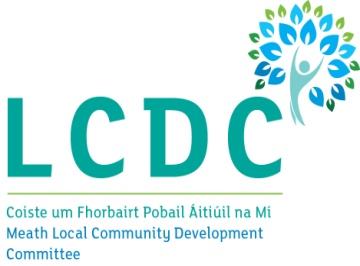 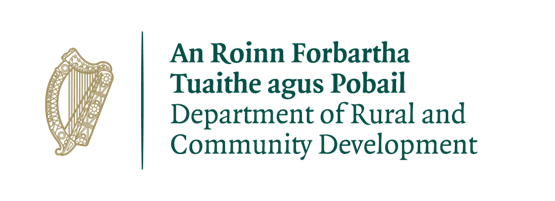 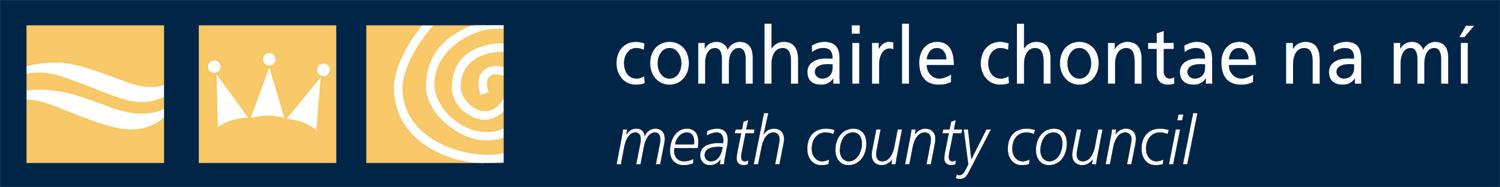 Seicliosta CEP 2019An bhfuil gach cuid comhlíonta				TÁ 	  		NÍL 	Méid an deontais atá á lorgSonraí maidir le maoiniú roimhe seo (seiceálfar na sonraí seo)Cuntas Bainc in ordDearbhú Iarratais sínitheLíon Tairbhithe an TionscadailCeantar Tosaíochta LECP má tá an t-iarratas os cionn €1,000.003 mheastachán ar a laghad faighte do gach obair /mír	TÁ 	  		NÍL 	Deimhniú Imréitigh Cánach in ord			TÁ 	  		NÍL 	I do bhall den PPN					TÁ 	  		NÍL 	Critéir RoghnaitheIs clár Deontais Caipitil é an CEP chun maoiniú a chur ar fáil i bPobail faoi Mhíbhuntáiste.  Táthar ag súil le líon mór iarratas agus dá bhrí sin déanfar tionscadail a mheas bunaithe ar na critéir seo a leanas:Suíomh an tionscadail – An bhfuil an tionscadal lonnaithe i gceantar atá faoi mhíbhuntáiste?	(Innéacs Díthe HP 2016 – Léarscáileanna Pobal)					25%https://maps.pobal.ie/WebApps/DeprivationIndices/index.htmlMar a théann an Tionscadal i ngleic le míbhuntáiste – cuidíonn le grúpaí faoi mhíbhuntáiste		25%Mar a léiríonn an tionscadal luach breise – éifeachtacht fuinnimh/ gníomhú ar son na haeráide/ Aoisbháúil/ Torthaí Sláinte Níos Fearr				20%An líon duine a bhainfidh tairbhe as an tionscadal 					10%Insoláthartha – tugtha chun críche agus éileamh déanta faoin 29 Samhain 2019		10%Mar atá an tionscadal ag teacht le príomhthosaíochtaí an LECP 			10%100%